2022 年 4 月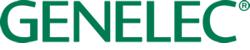 ***即刻发布***新闻发布 Genelec 真力RAW系列加入8331和8341同轴音箱2022 年 4 月，芬兰 Iisalmi —— 专注于提供专业音频解决方案的全球领导者真力 GENELEC 宣布其 RAW（压铸铝本色）系列中加入了 The Ones 系列的 8331 和 8341 三分频同轴监听音箱。在2022年内，真力将把这些音箱的每笔销售额的其中一部分捐赠给 AES 音频工程师协会 (Audio Engineering Society)。RAW 系列最初于 2020 年问世，这种颇具特色的压铸铝原色饰面被应用在了真力专业监听、商业安装、家庭欣赏产品线中最受欢迎的型号上，并因可持续理念与“工业”设计美学的结合而受到世界各地用户的欢迎。与常规的真力音箱相比，RAW 系列无需喷漆，简约装饰，使音箱更加环保，更让回收铝材料的自然之美大放异彩，并且每只音箱都拥有独一无二的外观和质感。全部 RAW 型号都采用了真力经典的最低衍射箱体（MDE）设计，由真力与行业顶尖的工业设计师 Harri Koskinen 联手打造。这种设计通过消除边缘衍射，实现了平滑的频率响应、精确的声像定位和出色的声学性能。得益于设计和选材上的巧思，箱体铸型优雅、做工精美，做到了箱体薄、内部容积大、刚性极强 —— 这使得音箱拥有更低的频率响应，大大减少了箱体共振，也节省了箱体内部阻尼材料的用量。2017 年问世的紧凑型三分频同轴音箱 8331 和 8341 拥有极佳的声像定位，精准的指向控制特性和宽阔的频率响应，实现超近场监听，降低听觉疲劳，协助专业音频工作者在录音、混音时提高效率，做出合理的决定。作为真力 SAM 智能有源监听（Smart Active Monitoring）家族的成员， The Ones 系列的所有型号都能够与 GLM 软件紧密配合，实现整个监听系统的校准和控制。基于来自世界各地的数千家录音棚、工作室的真实数据，GLM 能够有效降低房间对声音的有害影响。无论是立体声、环绕声还是多通道沉浸式三维声，用户使用真力监听系统创作出的作品，通常能够在各种各样的重放系统和环境中拥有一致优秀的表现。在 2022 年内，真力将把 RAW 系列 8331 和 8341 的部分销售额捐赠给 AES 音频工程师协会。这一决定不仅是因为真力是该协会的长年赞助成员，更是因为 AES 音频工程师协会在过去的 70 年间，为音频人的职业发展和整个行业的进步做出了宝贵贡献，包括标准的制定、对音频研究的推广、里程碑式的活动，以及拓宽音频技术广度的教育工作等等。AES 音频工程师协会主席 Josh Reiss 表示：“真力一直是音频工程师协会的优秀合作伙伴，我们共同致力于推动音频艺术和科学的发展。真力通过共享资源和知识，践行着我们共同的使命。在 2020 年 RAW 系列音箱问世后，真力将该系列的部分收益捐赠给协会，在疫情席卷全球的黑暗时刻，这笔数量可观的捐款帮助音频工程师协会得以继续在音频行业发挥重要作用。现在，真力又承诺将 RAW 系列 The Ones 音箱的销售收入的一部分捐给协会，这让我们的感激之情溢于言表。”“RAW 系列是我们致力于可持续发展理念的延续。我们始终认为可持续发展与企业盈利能力和出色的产品质量拥有同等重要的地位，”真力总经理 Siamäk Naghian 说，“显然，RAW 系列是我们对那些越来越重视环境问题的客户的直接回应，他们在获得音箱卓越性能的同时，也有机会拥有独具审美格调的外观质感。我们听到了许多呼声，用户希望真力的旗舰监听音箱 The Ones 系列也能够拥有 RAW 外观。如今我们非常高兴，8331 和 8341 已经能够在生产上达到与 RAW 系列其他型号一致的高标准。同样令人高兴的是，RAW 系列的成功将有助于音频工程师协会为我们的行业继续做出杰出贡献。”了解更多信息，请访问www.genelec.com/RAW***ENDS***关于 GENELEC 真力GENELEC 真力来自北欧芬兰。自 1978 年成立以来，一直遵循着一个理念——设计和制造最好的有源音箱，提供真实、自然、精准的声音重放。40 多年来，真力始终把专业音频监听作为核心业务，在产品和新技术的研发上付出了不懈努力，创造了许多行业第一，这也使得真力成为了专业监听领域无可争议的行业标准。真力的产品专为要求严苛的专业音频领域，以及对音质有高端需求的定制安装、家庭欣赏用途所设计。虽然应用的领域不同，但有一件事情是相同的：真力希望为用户带来最佳的声音体验，忠实还原出声音作品的原有面貌。真力始终努力为合作伙伴提供可靠的支持和全面的服务，包括声学建议、系统调校、技术服务，长期的产品维修维护服务等。拥有真力音箱是一项长期稳固的投资，是对高品质声音体验的重视和追求。新闻资讯，敬请联络：Howard Jones（真力芬兰总部）T:	+44 (0)7825 570085E:	howard.jones@genelec.com  曲 璐 Qu Lu（真力中国分公司）T: 	010 5823 2014 E: 	qu.lu@genelec.com